K-Note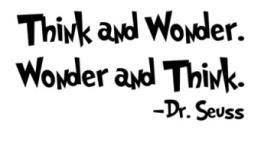 Please return daily in the blue homework folder.Week of November 12 - 15TuesdayOur story for the week is My Pig.  (Pre-decodable Book #14)I added the following words to our sight word cards this week: run, can & jump.  Show-n-tell is Wednesday.  Bring something that starts with LETTER G (either hard or soft g sound).  The G treat is Gummy Bears.Field Trip Permission slip & money are due November 26th.Kaskaskia College Haircut Permission slip is due Thursday.Yearbook pictures are Wednesday.WednesdayShow-n-Tell is today.Yearbook pictures are today.Field Trip Permission slip & money are due November 26th.Kaskaskia College Haircut Permission slip is due Thursday.ThursdayField Trip Permission slip & money are due November 26th.Kaskaskia College Haircut Permission slip is due today.FridayField Trip Permission slip & money are due November 26th.This is what we are learning about this week in school.In Writing, we are practicing the letter G and writing an opinion sentence about our favorite food.In Reading, our story for the week is My Pig. (Pre-decodable Book #14) .  In Phonemic Awareness, we are practicing:  rhyming words, beginning sounds, syllables in words, final sounds, segmenting words into syllables, substituting a word to create a new word, adding suffixes at the end of a word to create a new word, deleting a suffix from a word, and language awareness.In Math, we are focusing on the shapes:  circles, triangles, and rectangles.  We will also write numbers 0-10.In Science, we are learning about teddy bear factories.In Art, we made a capital G-goose art and a lowercase g-grapes.During story time, I’m reading books about the gingerbread:   man, baby, friends & girl.We had coin store on November 1st.  The kids bought a movie & popcorn party.  We will have this party sometime after November 15th.We had our scheduled movie and popcorn reward party on Tuesday.